Консультация для родителей.Клещевой энцефалит и его профилактика.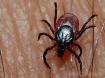 Клещевой энцефалит - самая опасная из клещевых инфекций (последствия - вплоть до летального исхода). Экстренная профилактика клещевого энцефалита должна быть проведена как можно раньше, лучше - в первые сутки. 

Экстренную профилактику клещевого энцефалита проводят, используя противовирусные препараты или иммуноглобулин.

Противовирусные препараты.
В РФ это - Йодантипирин для взрослых и детей старше 14 лет.
Анаферон детский для детей младше 14 лет.
Если вы не смогли найти указанных препаратов, теоретически их могут заменить другие противовирусные средства (циклоферон, арбидол, ремантадин…).

Иммуноглобулин – целесообразен лишь в течение первых трех суток. В Европейских странах выпуск прекращен. К недостаткам можно отнести высокую стоимость, частые аллергические реакции.

Не ранее, чем через 10 дней, можно исследовать кровь на клещевой энцефалит методом ПЦР. Через две недели после укуса клеща на антитела (IgM) к вирусу клещевого энцефалита. Если человек привит против вируса клещевого энцефалита – никаких действий принимать не нужно.Профилактика клещевого энцефалита
Перед поездкой в район с повышенным риском заражения клещевым энцефалитом, следует сделать прививку, ее можно поставить в районной поликлинике. О прививке нужно позаботиться заранее, подробнее о вакцинах против клещевого энцефалита можно прочитать в разделе: Перечень вакцин для профилактики клещевого энцефалита.

Купите заранее препарат Йодантипирин (используется для экстренной профилактики клещевого энцефалита у взрослых и детей с 14 лет). Этот препарат способен уничтожать вирус клещевого энцефалита в течение нескольких суток от момента заражения (укуса клеща), но лучше начать прием в первые сутки.

В случае укуса детей клещом с целью экстренной профилактики клещевого энцефалита рекомендуется применять АНАФЕРОН ДЕТСКИЙ в дозах: в возрасте до 12 лет по 1 таблетке 3 раза в день, в возрасте старше 12 лет по 2 таблетки 3 раза в день продолжительностью 21 день (инкубационный период клещевого энцефалита), что предупреждает развитие заболевания.

Находясь в горно-лесистой местности, надевайте светлую одежду (на ней лучше видно клещей) с длинным рукавом и капюшоном, штаны заправляйте в носки. Если капюшона нет - наденьте головной убор. 

Пользуйтесь репеллентами.

Каждые 15 мин. осматривайте свою одежду, а периодически проводите тщательную проверку, обращая особое внимание на следующие части тела: шея, подмышки, паховая область, ушные раковины - в этих местах кожа особенно нежная и тонкая, и клещ чаще всего присасывается именно там.

Ведущими российскими учеными-энтомологами, разработан специальный «Противоэнцефалитный костюм БиоСтоп®». На сегодняшний день, благодаря сочетанию механического и химического принципа защит, этот костюм является наиболее эффективным средством против клещей. Специальные воланы, расположенные на костюме, действуют как ловушки для ползущих вверх клещей. Внутри волана находится вставка, пропитанная смертельным для клеща акарицидным веществом. Под его действием клещ погибает в течение нескольких минут и отваливается от одежды.

По заключению ФГН НИИ дезинфектологии Роспотребнадзора - костюм обладает коэффициентом защиты 100% и «по эффективности значительно превышает все известные отечественные и зарубежные образцы». Таким образом, используя «Противоэнцефалитные костюмы БиоСтоп®», нет необходимости пользоваться репеллентами и проводить частые осмотры одежды.

Не пейте сырое молоко коз и коров в районах с повышенным риском заражения.

При обнаружении клеща нельзя его раздавливать, так как через микротрещинки на руках можно заразиться клещевым энцефалитом или другими клещевыми инфекциями.Что делать, если укусил клещ?
Если присасывание клеща все же произошло, первичную консультацию всегда можно получить по телефону 03. 

Для удаления клеща скорее всего вас направят в районную СЭС или районный травмпункт. 

Если же у вас нет возможности обратиться за помощью в медучреждение, то клеща придется удалять самостоятельно. 

Следует иметь ввиду, что вероятность заболевания клещевым энцефалитом, клещевым боррелиозом и другими инфекциями, передаваемыми клещами, зависит от количества инфекции, проникшей при «укусе» клеща (то есть времени, в течение которого клещ находился в присосавшемся состоянии) – чем раньше вы удалите впившегося паразита, тем лучше. 

Клещей удобно удалять изогнутым пинцетом или хирургическим зажимом, в принципе подойдет и любой другой пинцет. При этом клеща нужно захватить как можно ближе к хоботку, затем его аккуратно подтягивают, при этом вращая вокруг своей оси в удобную сторону. Обычно через 1-3 оборота клещ извлекается целиком вместе с хоботком. Если же клеща попытаться выдернуть, то велика вероятность его разрыва. 

Для удаления клещей существуют специальные приспособления.

У этих приспособлений есть преимущество перед зажимами или пинцетами, так как тело клеща не сдавливается, исключается выдавливание в ранку содержимого клеща, это уменьшает риск заражения клещевыми инфекциями.

Хорошо себя зарекомендовал Uniclean Tick Twister (ЮНИКЛИН ТИК ТВИСТЕР) - это приспособление для удаления клещей можно приобрести в России.

Если под рукой нет ни пинцета, ни специальных приспособлений, то клеща можно удалить при помощи нитки. 

Прочную нитку завязывают в узел, как можно ближе к хоботку клеща, затем клеща извлекают, медленно раскачивая и подтягивая его вверх. Резкие движения недопустимы - клещ разорвется.



Удаление паразита необходимо производить с осторожностью, не сдавливая его тело, поскольку при этом возможно выдавливание содержимого клеща вместе с возбудителями болезней в ранку. Важно не разорвать клеща при удалении - оставшаяся в коже часть может вызвать воспаление и нагноение. При этом стоит учесть, что при отрыве головки клеща процесс инфицирования может продолжаться, так как в слюнных железах и протоках присутствует значительная концентрация вируса клещевого энцефалита. 

Если при извлечении клеща оторвалась его головка, которая имеет вид черной точки, место присасывания протирают ватой или бинтом, смоченными спиртом, а затем удаляют головку стерильной иглой (предварительно прокаленной на огне) так, как Вы удаляете обычную занозу. 

Не имеют под собой никаких оснований некоторые надуманные советы о том, что для лучшего удаления следует накладывать на присосавшегося клеща мазевые повязки или использовать масляные растворы. Масло может закупорить дыхательные отверстия клеща и клещ умрет, так и оставшись в коже. После удаления клеща кожу в месте его присасывания обрабатывают настойкой йода или спиртом. Наложения повязки, как правило, не требуется.